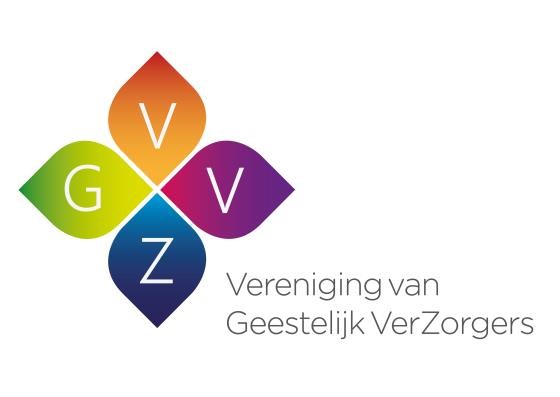 DECLARATIEFORMULIER OVERIGE KOSTEN  Individueel Op dit formulier kunt u aangeven welke kosten u wilt declareren i.v.m. werkzaamheden t.b.v. de VGVZ. Kosten die gedekt zijn door de goedgekeurde begroting van de VGVZ kunnen worden gedeclareerd. Neem voor kosten die niet zijn opgenomen in de begroting contact op met penningmeester@vgvz.nl. 
Reiskosten kunt u via een ander formulier declareren.  Handtekening declarant:  	 	 	 	Datum: ► Verstuur dit formulier per e-mail naar penningmeester@vgvz.nl** Als u persoonlijk declareert, kunt u volstaan met éénmaal naam, rekeningnummer en woonplaats in te vullen. In de tweede kolom specificeert u dan de diverse kosten. Naam, woonplaats, IBAN-rekeningnummer**  Datum en activiteit Kosten €Toelichting